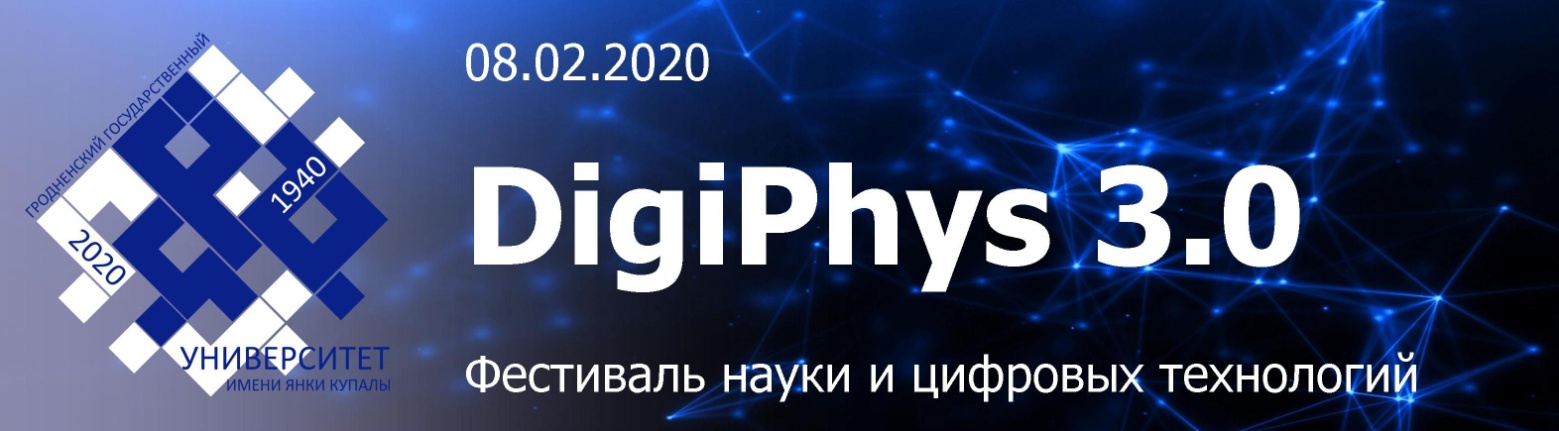 Дорогой друг!Сегодня технологии развиваются и проникают в различные аспекты нашей жизни настолько стремительно, что держаться в стороне от науки и новых знаний становится даже не модно. Если ты хочешь быть в тренде, если ты любопытен и заинтересован в получении новых знаний или даже просто новых впечатлений, тебе стоит посетить фестиваль науки и цифровых технологий DigiPhys.На мероприятиях фестиваля ты будешь не только удивляться и получать массу положительных эмоций, но и сможешь посетить множество мастер-классов, где попробуешь себя в различных IT-профессиях, например в качестве разработчика программного обеспечения или веб-дизайнера, а также получишь возможность обучить искусственный интеллект и получить электричество из фруктов и овощей.Кроме того, посетив увлекательные научные демонстрации, ты узнаешь, что происходит с обычными вещами при необычайно низких температурах. Зрение и свет уже не будут казаться тебе чем-то обыкновенным и заурядным. Лазеры и электрические разряды поразят тебя своей мощью. А окунувшись в атмосферу звука, ты поймешь, что почти ничего о нём не знал.На протяжение фестиваля DigiPhys ты сможешь увидеть в работе 3D-принтер, манипулятор с техническим зрением, мобильного робота, цифровую лабораторию и другое уникальное оборудование, а также попробуешь себя в роли инженера-программиста и робототехника.Для учащихся выпускных классов лучшие преподаватели физико-технического факультета проведут профориентационные консультации по возможностям получения высшего образования по техническим профессиям, расскажут, какой путь выбрать, чтобы стать инженером-программистом, робототехником, электроником, энергетиком или электромехаником.Мы ждём тебя и твоих друзей 8 февраля в Гродненском государственном университете имени Янки Купалы (г.Гродно, ул. Ожешко, 22).Начало очной регистрации в 9:00, холл 1-го этажа главного корпуса ГрГУ им. Я. Купалы (ул. Ожешко, 22).Просим заранее зарегистрироваться в качестве участника по ссылке на сайте https://ftf.grsu.by/. Регистрация открывается 27 января 2020 года.Декан 	физико-технического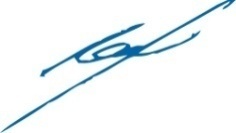 факультета									А.Е. ГерманФЕСТИВАЛЬ НАУКИ И ЦИФРОВЫХ ТЕХНОЛОГИЙDigiPhys 3.08 февраля 2020 года в Гродно пройдет фестиваль науки и цифровых технологий DigiPhys, организованный физико-техническим факультетом ГрГУ им. Я. Купалы, и приуроченный к 80-летию Гродненского государственного университета имени Янки Купалы. Мероприятие рассчитано на школьников и учащихся колледжей, интересующихся физикой, информатикой, электроникой и робототехникой. Фестиваль пройдет в обновленном формате, согласно которому не будет скучных докладов и торжественной части. Гости смогут сразу окунуться в атмосферу науки и технологий.Практическая часть фестиваля предусматривает более 20 увлекательных демонстраций, мастер-классов и экскурсий от ученых и студентов университета, а также от партнеров фестиваля.Принять участие в мероприятиях фестиваля можно бесплатно – необходимо пройти электронную регистрацию и заполнить форму участника по ссылке на главной странице на сайте http://ftf.grsu.by/. Регистрация открывается 27 января 2020 года. Участники фестиваля также смогут присоединиться к группе физико-технического факультета в социальной сети "В контакте" https://vk.com/ftf_grsu, а также в сервисе Instagram https://www.instagram.com/ftf_grsu/, где будет размещена вся актуальная информация и фоторепортаж о мероприятии.Фестиваль пройдет в главном корпусе Гродненского государственного университета имени Янки Купалы по адресу г. Гродно, ул. Ожешко, 22, а также в учебном корпусе по адресу ул. Ленина, 32 (расстояние между корпусами 100 метров). Начало мероприятия – в 10:00.Очная регистрация участников и консультации по мероприятиям фестиваля – 
с 09:00 в холле 1-го этажа главного корпуса университета по адресу ул. Ожешко, 22.Ссылка на информацию о прошлых фестивалях:https://ftf.grsu.by/nauchnaya-rabota/nauchnye-meropriyatiya-dlya-studentov-i-shkolnikov.htmlПредыдущие мероприятия посетили в общей сложности более 3000 гостей.ОРГАНИЗАТОР МЕРОПРИЯТИЯГродненский государственный университет имени Янки Купалы.ПАРТНЕРЫ МЕРОПРИЯТИЯГУО "Гродненский областной центр технического творчества";РУП "Учебно-научно-производственный центр «Технолаб» (в статусе научно-технологического парка);Образовательный центр Парка высоких технологий;Школа цифровых технологий «Форсайт»;Образовательный центр «Стемлаб».ПРОГРАММА ФЕСТИВАЛЯ9:00 – Начало регистрации участников.В холле 1-го этажа главного корпуса ГрГУ им. Я. Купалы, ул. Ожешко, 22.10:00-15:00 – Работа демонстраций и мастер-классов.Место проведения – ГрГУ им. Я. Купалы, ул. Ожешко, 22 и ул. Ленина, 32. Номера аудиторий, время проведения определены в программе фестиваля, выдаваемой участникам при регистрации. Перемещение участников между мероприятиями – по предварительной регистрации, а также в свободном режиме.МАСТЕР-КЛАССЫ И ДЕМОНСТРАЦИИНАУЧНЫЕ ДЕМОНСТРАЦИИ 1. «Звуковая феерия» – демонстрация звуковых явлений и эффектов. Валентин Оскирко, старший преподаватель кафедры общей физики ГрГУ им. Я. Купалы.2. «Экстремальный холод». Крио-шоу с жидким азотом. Наталья Валько, доцент, кандидат физ.-мат. наук, доцент кафедры общей физики ГрГУ им. Я.Купалы.3. «Удивительный свет». Увлекательные оптические эксперименты и демонстрации. Александр Маскевич, доцент, доктор физ.-мат. наук, заведующий кафедрой общей физики ГрГУ им. Я. Купалы.4. «Современные аддитивные технологии». 3D-принтеры и сканеры. Александр Василевич, доцент, канд. физ.-мат наук, директор РУП "УНПЦ "Технолаб" (в статусе научно-технологического парка).5. «Занимательные лазеры и квантовый мир». Эксперименты с лазерами, электрическими разрядами и др. Викентий Тарковский, доцент, канд. физ.-мат. наук, заместитель декана физико-технического факультета ГрГУ им. Я.Купалы.ПРОФЕССИОНАЛЬНЫЕ КОНСУЛЬТАЦИИВысшее образование в области информационных технологий и робототехники. Для учащихся 10–11 классов и колледжей. Андрей Герман, доцент, канд. физ.-мат.наук, декан физико-технического факультета ГрГУ им. Я. Купалы; Юрий Бейтюк, доцент, канд. техн. наук, заведующий кафедрой информационных систем и технологий.Мы расскажем про самые современные и престижные специальности:– «Компьютерная физика» (Квалификация: «Физик. Программист»);– «Промышленные роботы и робототехнические комплексы» (Квалификация: «Инженер-электромеханик»);– «Информационно-измерительная техника» (Квалификация: «Инженер-электроник»). МИНИ-ЭКСКУРСИИ (для учащихся 9–11 классов и колледжей)1. «Суперкомпьютерные вычисления». Экскурсия в суперкомпьютерный центр ГрГУ им. Я. Купалы. Проводит Александр Никитин, доцент, канд. техн. наук, доцент кафедры теоретической физики и теплотехники.2. «Современные нанотехнологии и молекулярная спектроскопия». Экскурсия в научно-исследовательскую лабораторию молекулярной спектроскопии и оптики наноструктур ГрГУ им. Я. Купалы. Проводит доцент, канд. физ.-мат наук, доцент кафедры общей физики Инна Мотевич.Экскурсии проводятся по записи при регистрации в день проведения фестиваля. Группы до 15 человек. Отправление по графику от главного корпуса ГрГУ в соседний корпус университета – 5 минут пешком с сопровождающим лицом.МЕРОПРИЯТИЯ ПАРТНЕРОВ ФЕСТИВАЛЯITEEN ACADEMY и IT-ACADEMY ОБРАЗОВАТЕЛЬНОГО ЦЕНТРА 
ПАРКА ВЫСОКИХ ТЕХНОЛОГИЙ(https://grodno.it-academy.by/;  https://grodno.iteen.by/)Мастер-классы "IT – наше будущее! Выбери свою IT-профессию". Возможность попробовать себя в разных IT-профессиях: 1. Робототехник;2. Тестировщик ПО;3. Разработчик ПО;4. Game dev специалист;5. Веб-дизайнер. ШКОЛА ЦИФРОВЫХ ТЕХНОЛОГИЙ «ФОРСАЙТ»(https://edu.com.by/)На протяжении фестиваля будет работать демонстрационная зона, на которой участники смогут увидеть в работе 3D-принтер, манипулятор с техническим зрением, мобильного робота, цифровую лабораторию и другое оборудование.Все желающие смогут получить профориентационные консультации по вопросам образования в области цифровых технологий.Во время фестиваля пройдут мастер-классы, на которых ребята и родители смогут познакомиться с цифровыми технологиями, увидеть уникальное для Гродно оборудование и попробовать себя в роли инженера-робототехника.РАСПИСАНИЕ МАСТЕР-КЛАССОВ: Для учеников 0–1 классов:– Программирование в среде RobboJunior;– Сборка моделей из конструктора "Занимательные кубики".Для учеников 2–6 классов:– Программирование РОББО Платформы (управление мобильным роботом);– Мастер-класс по робототехнике;– Программирование РОББО Лаборатории;– Сборка схем и устройств из электронного конструктора.Для учеников 7–11 классов:– 3D-моделирование и 3D-печать;– Работа с микроконтроллерами Arduino и с приложениями «Интернет вещей».Обязательна предварительная регистрация.Справки по тел. +375 (29) 244-66-25. Возможна запись организованных групп.ОБРАЗОВАТЕЛЬНЫЙ ЦЕНТР «СТЕМЛАБ»(http://www.stemlab.by/)– Занятия по изготовлению электронных открыток;– Занятия по робототехнике с демонстрацией необычных моделей роботов (на основе наборов Lego Mindstorms);– Мастер-класс «Биоэлектричество». Получи электричество из овощей и фруктов!;– Мастер-класс «Обучи нейросеть» (работа с искусственным интеллектом).ОБЛАСТНОЙ ЭТАП XI РЕСПУБЛИКАНСКОГО КОНКУРСА НАУЧНО-ТЕХНИЧЕСКОГО ТВОРЧЕСТВА УЧАЩЕЙСЯ МОЛОДЕЖИ «ТЕХНОИНТЕЛЛЕКТ».ГрГУ им. Я. Купалы совместно с ГУО «Гродненский областной центр технического творчества»В мероприятии принимают участие ранее зарегистрировавшиеся школьники.Приглашается преподавательский состав учреждений образования для ознакомления с конкурсными работами.Жюри конкурса из числа ведущих преподавателей ГрГУ им. Я. Купалы окажет консультации преподавателям школ по вопросам организации научной и творческой работы учащихся.Конкурсные секции:1. Техническое конструирование;2. Энергетика и электротехника. Энергосберегающие технологии;3. Экология и рациональное природопользование;4. Современные и перспективные материалы;5. Робототехника, автоматика и интеллектуальные системы;6. Радиоэлектроника;7. Информационные системы и технологии;8. Мультимедийные технологии;9. Авиация, космонавтика и аэрокосмическая техника.